Figur 8.11 - med indhold
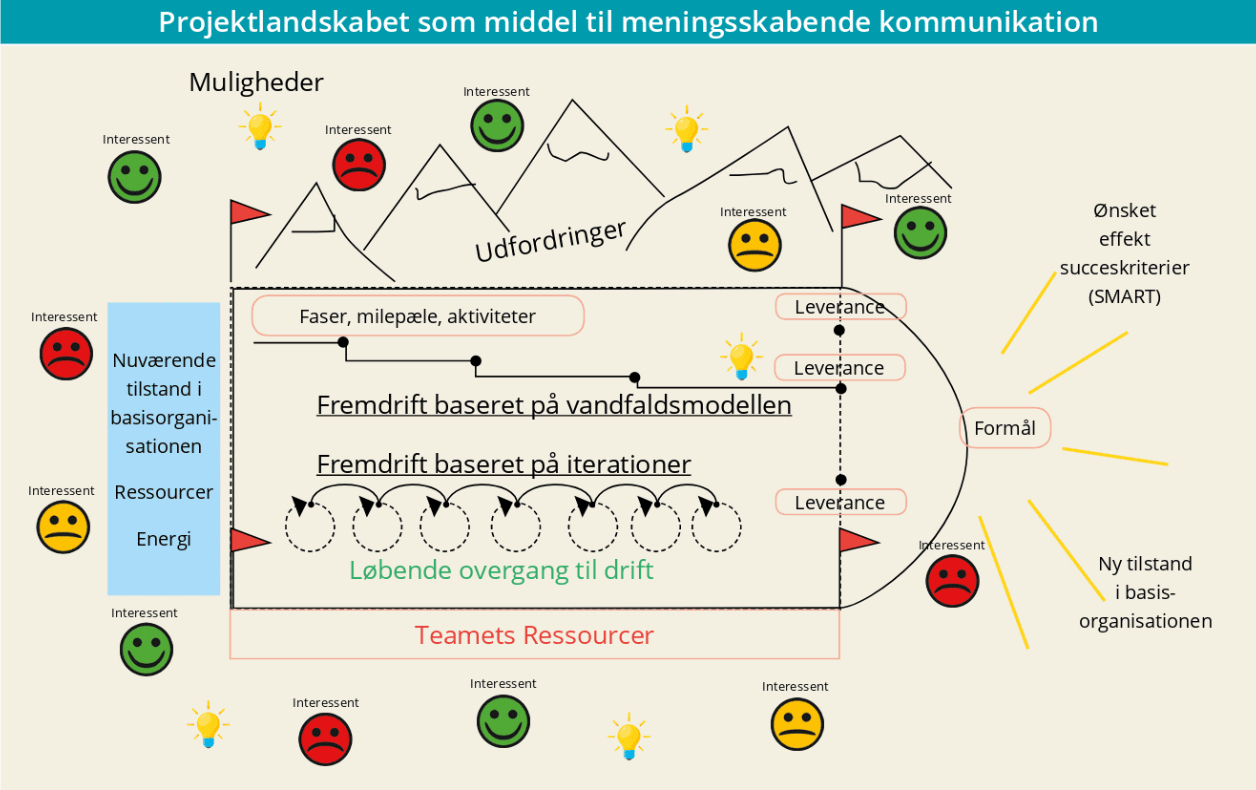 Figur 8.11 – til udfyldelse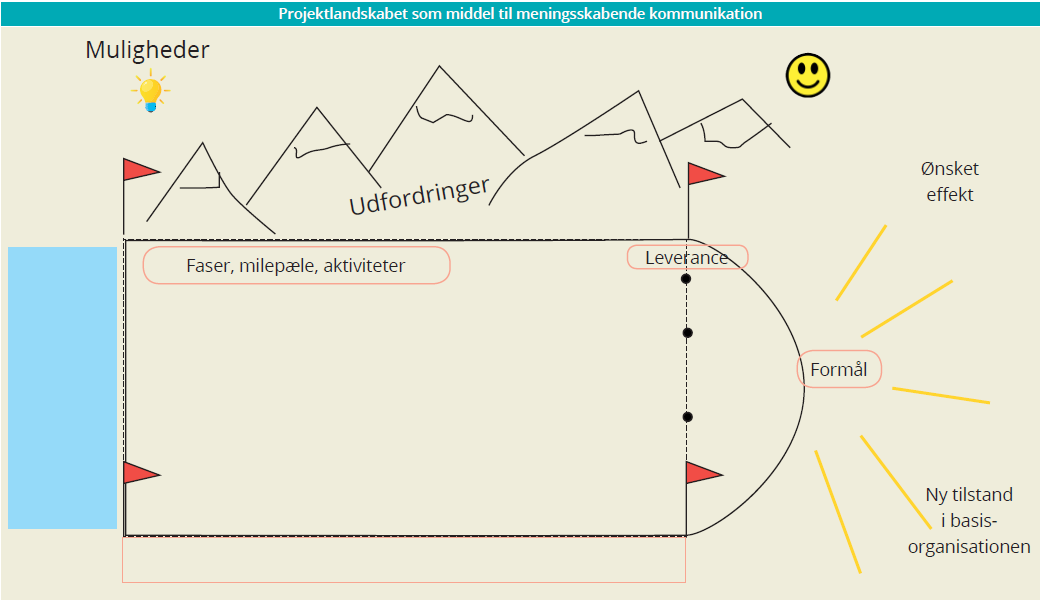 ProjektlandskabetSom meningsskabende kommunikationFormål:På dynamisk vis at skabe overblik for at sikre styring, koordinering samt ledelse af fremdrift i projektetIndhold: Opgaven knytter sig til kapitel 8 og specifikt figur 8.11, som opsamler al den viden vi har udviklet i forbindelse med målsætningen og planlægningen af projektet. Her er fokus på gennemførelsesfasen, hvor opgaver i et koordineret spind af handlinger skal løses, mål nås og effekter sikres, idet denne fase omslutter stort set alle elementer i et projekt, som er gennemgået eller vil blive gennemgået i bogen. Proces: Med udgangspunkt i en konkret case kan projektgruppen løbende udfylde projektlandskabet efterhånden, som de får viden. Ved at gøre det i fællesskab er muligheden for at sikre ejerskabet hos deltagerne større, fordi handlinger og beslutninger bliver meningsfyldte, når de ses i en sammenhæng.  Projektlandskabet kan rumme følgende: Projektmodellen – vandfald eller sprint – kapitel 3Formål, leverancer og ønsker effekt – kapitel 4.Resultaterne af risiko- og mulighedsanalysen – kapitel 4.5 og 4.6Resultatet af interessentanalysen – kapitel 5Aktiviteter og Milepæle – kapitel 7Teamets ressourcer – kapitel 11Nuværende tilstand i organisationen – ønskede tilstand – kapitel 8. Projektlandsskabet kan forstørres, lamineres og hænges på væggen. Projektlandskabet kan også anvendes som kommunikationsmiddel, når projektet skal forklares til relevante aktører i projekt – i form af et overblik. Herefter kan der gås i detaljer med enkeltdelene. 